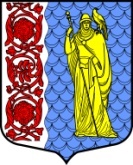 СОВЕТ  ДЕПУТАТОВ МУНИЦИПАЛЬНОГО  ОБРАЗОВАНИЯ  СЛАНЦЕВСКИЙ  МУНИЦИПАЛЬНЫЙ  РАЙОН ЛЕНИНГРАДСКОЙ  ОБЛАСТИР Е Ш Е Н И Е      18.11.2020                                                                                                                № 140-рсдОб утверждении порядка определения  размераарендной платы за использование земельных участков, находящихся в собственности муниципального образования Сланцевский  муниципальный район Ленинградской областиВ соответствии со статьей 39.7 Земельного кодекса Российской Федерации, подпунктом 10 пункта 2 статьи 22 главы 4 Устава муниципального образования Сланцевский муниципальный район Ленинградской области, совет депутатов муниципального образования Сланцевский  муниципальный район Ленинградской области  РЕШИЛ:         1. Утвердить прилагаемый Порядок определения размера арендной платы за использование земельных участков, находящихся в собственности муниципального образования Сланцевский муниципальный район Ленинградской области.         2. Признать утратившим силу решение совета депутатов муниципального образования Сланцевский муниципальный район Ленинградской  области от 27.11.2019  № 29-рсд «Об утверждении порядка определения  размера арендной платы за использование земельных участков, находящихся в собственности муниципального образования Сланцевский  муниципальный район Ленинградской области»         3. Опубликовать настоящее решение в газете «Знамя труда» и разместить на официальном сайте Сланцевского муниципального района.         4. Настоящее решение вступает в силу с 01 января 2021 года.         5. Контроль за выполнением решения возложить на комиссию совета депутатов по бюджету, налогам и тарифам.Глава муниципального образования                                                         В.В. КравченкоУТВЕРЖДЕНрешением совета депутатовмуниципального образования Сланцевский муниципальный район Ленинградской области                                                                                           от  18.11.2020   №  140-рсд                                                                                                               (приложение) ПОРЯДОКОПРЕДЕЛЕНИЯ РАЗМЕРА АРЕНДНОЙ ПЛАТЫ ЗА ИСПОЛЬЗОВАНИЕ ЗЕМЕЛЬНЫХ УЧАСТКОВ, НАХОДЯЩИХСЯ В СОБСТВЕННОСТИ МУНИЦИПАЛЬНОГО ОБРАЗОВАНИЯ СЛАНЦЕВСКИЙ МУНИЦИПАЛЬНЫЙ РАЙОН ЛЕНИНГРАДСКОЙ ОБЛАСТИ1. Общие положения1.1. Предметом регулирования настоящего Порядка является определение размера арендной платы за использование земельных участков, находящихся в собственности муниципального образования Сланцевский муниципальный район Ленинградской области, предоставленных без проведения торгов.1.2. Арендная плата за земельный участок определяется в соответствии с его принадлежностью к определенной категории земель, видом разрешенного использования.1.3. Категория земель, вид разрешенного использования, местоположение земельного участка определяются в соответствии с выпиской из единого государственного реестра недвижимости или правоустанавливающими длкументами. 1.4. Базовые ставки арендной платы, коэффициенты и их значения установлены в целях определения экономически обоснованной платы за аренду земельных участков.1.5. Размер арендной платы за земельный участок, устанавливаемый в договоре аренды, определяется в соответствии с порядком определения арендной платы, если иное не предусмотрено федеральным законодательством и областным законодательством. Иной размер арендной платы за земельный участок может быть установлен по итогам торгов на право заключения договоров аренды земельных участков в случае, если предметом торгов является годовая величина арендной платы. 2. Порядок определения арендной платы за использование земельного участка.2.1. Расчет арендной платы за использование земельного участка осуществляется по формуле:А = Б х S х Кри х Ку ,            где: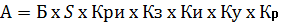 А – расчетная сумма арендной платы за использование земельного участка, руб. в год;Б – базовая ставка арендной платы, руб./кв. м, определяется в соответствии с таблицей 1 к настоящему Порядку;S – площадь земельного участка, кв. м;Кри – коэффициент разрешенного использования земельного участка, значение которого определяется в соответствии с таблицей 2 к настоящему Порядку. Ку – коэффициент учета водоохранной зоны и прибрежной защитной полосы, определяемый в соответствии с таблицей 3 к настоящему Порядку. Применяется только для площадей обременений в виде водоохранной зоны и (или) прибрежной защитной полосы (по данным выписки из единого государственного реестра недвижимости).2.2.В случае многофункционального использования земельного участка арендная плата рассчитывается по каждому виду разрешенного использования пропорционально площади земельного участка, занимаемой объектом, предназначенным для соответствующего использования, по формуле:А = Б х S1 х Кри х Ку + Б х S2 х Кри х Ку  + Б х Sп х Кри х Ку,  где:А – расчетная сумма арендной платы за использование земельного участка, руб. в год;Б – базовая ставка арендной платы, руб./кв. м, определяется в соответствии с таблицей 1 к настоящему Порядку; – площадь объектов каждого вида функционального использования на земельном участке;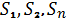 Кри – коэффициент разрешенного использования земельного участка, значение которого определяется в соответствии с таблицей 2 к настоящему Порядку.Ку – коэффициент учета водоохранной зоны и прибрежной защитной полосы, определяемый в соответствии с таблицей 3 к настоящему Порядку. Применяется только для площадей обременений в виде водоохранной зоны и (или) прибрежной защитной полосы (по данным выписки из единого государственного реестра недвижимости).2.3. При предоставлении земельных участков в аренду в соответствии с областным законом от 14 октября 2008 года № 105-оз "О бесплатном предоставлении отдельным категориям граждан земельных участков для  индивидуального жилищного строительства на территории Ленинградской области" размер арендной платы определяется по формуле:А = 0,13562 х S х Кри х Ку,     где:А – расчетная сумма арендной платы за использование земельного участка, руб. в год;0,13562 – базовая ставка арендной платы, руб./кв. м;S – площадь земельного участка, кв. м;Кри – коэффициент разрешенного использования земельного участка, значение которого определяется в соответствии с таблицей 2 к настоящему Порядку. Ку – коэффициент учета водоохранной зоны и прибрежной защитной полосы, определяемый в соответствии с таблицей 3 к настоящему Порядку. Применяется только для площадей обременений в виде водоохранной зоны и (или) прибрежной защитной полосы (по данным выписки из единого государственного реестра недвижимости).2.4. Размер арендной платы определяется в размере не выше земельного налога в случае заключения договора аренды земельного участка с лицами, указанными в пункте 5 статьи 39.7 Земельного кодекса Российской Федерации.2.5. Установленный настоящим разделом порядок определения арендной платы не распространяется на предоставление земельных участков в случаях, указанных в пункте 4 статьи 39.7 Земельного кодекса Российской Федерации.Базовая ставка арендной платы  (Б)                           Таблица 1Коэффициент разрешенного использования земельного участка (Кри)Таблица 2Коэффициент учета водоохранной зоны и прибрежной защитной полосы (Ку)Таблица 3Ставка арендной платы, руб. за кв.м. в годЗемли населенных пунктов из категории земель населенных пунктов, предоставляемые для иных целей (кроме указанных в пунктах 2.1 – 2.3 и 5)-в сельских населенных пунктах-в городских населенных пунктах с численностью от 20 до 50 тыс. чел.1,22063717,993102Наименование вида разрешенного использования земельного участкаОписание вида разрешенного использования земельного участкаКри1231.Строительство1.Строительство1.Строительство1. Индивидуальное жилищное строительство,  строительство индивидуальных  икооперативных гаражейСтроительство индивидуальных жилых домов, дачных и садовых домов, индивидуальных и кооперативных гаражей, подсобных сооружений:1.1. На срок проведения проектно-изыскательских работ,  строительства (реконструкции), предусмотренный разрешением на строительство11.2.По истечении указанного срока проведения проектно-изыскательских работ, строительства (реконструкции) вне зависимости от продления в установленном порядке сроковстроительства (реконструкции). При отсутствии разрешения настроительство по истечении 1 года после заключения договора аренды.22. Предпринимательство2. Предпринимательство2. Предпринимательство2.1.Прочая непроизводственнаядеятельность2.1.1 использование  земельных  участков  для  осуществления  непроизводственной деятельности.52.1.2 для амбулаторно-поликлинических учреждений, территориальных поликлиник для детей и взрослых, специализированных поликлиник, диспансеров0,72.1.3 для бизнес-центров, офисных центров0,13.Транспорт3.Транспорт3.Транспорт3.1. Автомобильный транспортРазмещение автомобильных дорог; размещение объектов, необходимых для обеспечения автомобильного движения, посадки и высадки пассажиров и их сопутствующего обслуживания, а также объектов, предназначенных для размещения постов органов внутренних дел, ответственных за безопасность дорожного движения; оборудование земельных участков для стоянок, а также для размещения депо (устройства мест стоянок) автомобильного транспорта, осуществляющего перевозки людей по установленному маршруту. Кроме участков, занятых внутрихозяйственными дорогами, использующимися для осуществления сельскохозяйственной деятельности.33.2. Прочие объекты транспортаРазмещение объектов транспорта предприятий, осуществляющих выполнение работ и услуг по тарифам, утвержденным Правительством Ленинградской области и органами местного самоуправления13.3. Прочие объекты транспортаРазмещение объектов транспорта, не учтенных в других группировках3Обременения земельного участкаКу1.Водоохранная зона22.Прибрежная защитная полоса33.Водоохранная зона и прибрежная защитная полоса3